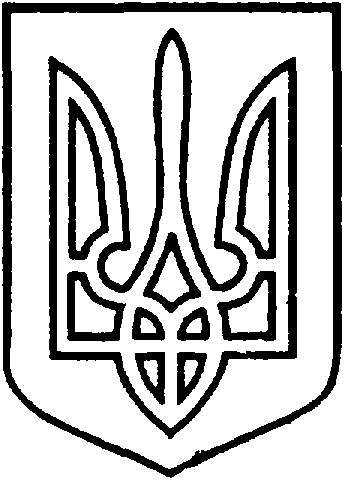 СЄВЄРОДОНЕЦЬКА МІСЬКА ВІЙСЬКОВО-ЦИВІЛЬНА АДМІНІСТРАЦІЯ  СЄВЄРОДОНЕЦЬКОГО РАЙОНУ  ЛУГАНСЬКОЇ  ОБЛАСТІРОЗПОРЯДЖЕННЯкерівника Сєвєродонецької міської  військово-цивільної адміністрації «___» _________ 2022  року                                                              №Звіт про стан виконавської дисциплінита підсумки роботи з письмовими таусними зверненнями громадян у військово-цивільній адміністраціїміста Сєвєродонецьк та Сєвєродонецькійміській військово-цивільній адміністраціїза 2021 рік	Керуючись Законом України «Про військово-цивільні адміністрації», ст.19, 20, 22, 24 Закону України «Про звернення громадян», на виконання п.1 Указу Президента України «Про першочергові заходи щодо забезпечення реалізації та гарантування конституційного права на звернення до органів державної влади та  органів місцевого самоврядування» та з метою поліпшення умов реалізації конституційного права громадян на особисте звернення до Сєвєродонецької міської військово-цивільної адміністрації, удосконалення організації розгляду порушених у таких зверненнях питань, підвищення відповідальності керівників відділів, управлінь та структурних підрозділів Сєвєродонецької міської військово-цивільної адміністрації за належне реагування на обґрунтовані пропозиції, заяви, скарги, зобовʼязую:1. Звіт про стан виконавської дисципліни та підсумки роботи з письмовими та усними зверненнями громадян у ВЦА м. Сєвєродонецьк та Сєвєродонецькій міській ВЦА за 2021 рік взяти до відома (Додаток).2. Першому заступнику керівника Сєвєродонецької міської ВЦА, заступникам керівника Сєвєродонецької міської ВЦА, керівникам управлінь, відділів і структурних підрозділів Сєвєродонецької міської ВЦА та керівникам комунальних установ міста посилити контроль та вжити заходи щодо недопущення порушень термінів виконання звернень громадян. Забезпечувати реалізацію конституційних прав громадян міста на письмове звернення та особистий прийом, обов’язкове одержання обґрунтованої відповіді.3.   Дане розпорядження підлягає оприлюдненню.4. Контроль за виконанням цього розпорядження покласти на заступника керівника Сєвєродонецької міської ВЦА  Тетяна ВЕРХОВСЬКУ.Керівник Сєвєродонецької міськоївійськово-цивільної адміністрації  		                   Олександр СТРЮК Додаток до розпорядження керівникаСєвєродонецької міської військово – цивільної   адміністрації								«___» _______ 2022 р. №____Звіт про стан виконавської дисциплінита підсумки роботи з письмовими та усними зверненнями громадян у  військово-цивільній адміністрації м. Сєвєродонецьк та Сєвєродонецькій міській військово-цивільній адміністрації за 2021 рік	Невід`ємною складовою процесу державотворення стало закріплення статтею 40 Конституції України права громадян на звернення до органів державної влади, органів місцевого самоврядування, що мало подальше відображення в законах України «Про звернення громадян»,  Указу Президента України  «Про першочергові заходи щодо забезпечення реалізації та гарантування конституційного права на звернення до органів державної влади та органів місцевого самоврядування», постанові Кабінету Міністрів України від 14.04.1997р. №348, якою затверджено Інструкцію з діловодства за зверненнями громадян.	Проаналізувавши стан розгляду звернень громадян, що надійшли  до Сєвєродонецької міської ВЦА за  2021 рік, можна зробити такі узагальнення. Протягом звітного періоду відділом зі звернень громадян зареєстровано 12065 пропозицій, заяв та скарг громадян, з них:У порівнянні з аналогічним періодом 2020 року дана кількість зменшилась на 6141 звернення (у минулому році дана кількість становила 18206). 	Як випливає з аналізу звернень, всього у них порушено 12070 різних питань. Серед питань, які містяться у зверненнях громадян:У порівняні з аналогічним періодом 2020 року у звітному періоді у 2 рази зменшилась кількість звернень з питань соціального захисту та житлової політики. Значно зменшилась кількість звернень з питань: транспорту та зв’язку - на 28 звернень; забезпечення дотримання законності та охорони правопорядку, реалізація прав та свобод громадян – на 50 звернень; освіти, наукової, науково-технічної, інноваційної діяльності та інтелектуальної власності – на 24 звернення. Майже удвічі збільшилась кількість звернень з питань охорони здоров’я та з питань культури та культурної спадщини, туризму. Також у 2021 році збільшилась кількість звернень з питань економічної, цінової, інвестиційної, зовнішньоекономічної, регіональної політики та будівництва, підприємництва на 41 звернення, екології та природних ресурсів – на 22 звернення, сімейної та гендерної політики, захисту прав дітей – на 29 звернень; та на 245 звернень збільшилась кількість питань з комунального господарства.Значну частину авторів звернень становлять найменш соціально захищені категорії населення:З 12065 звернень вирішено позитивно – 7872 (65,2%), відмовлено у задоволенні – 704 (5,8%), надано роз’яснення – 3111 (26%), переслані за належністю  згідно ст. 7 ЗУ «Про звернення громадян» - 13 (0,1%), та 3 звернення були повернуті авторам відповідно до ст. 5, 7 ЗУ «Про звернення громадян», залишились на розгляді – 362 звернень.У центрі уваги відділу зі звернень громадян, поряд із забезпеченням своєчасного розгляду заяв і скарг, знаходяться питання контролю та надання практичної і методичної допомоги структурним підрозділам Сєвєродонецької міської ВЦА у виконанні вимог Указу Президента України «Про першочергові заходи щодо забезпечення реалізації та гарантування конституційного права на звернення до органів державної влади та органів місцевого самоврядування».  Відділом зі звернень громадян щотижня надається виконавцям нагадування по термінам виконання звернень. Розгляд звернень, які в місячний термін неможливо було вирішити, подовжено відповідно до ст. 20 Закону України «Про звернення громадян». Виконавча дисципліна розгляду та відпрацювання звернень є задовільною, але потребує підвищення рівня відповідальності та якості. У 2021 році мешканцями Сєвєродонецької територіальної громади було створено 5 петицій. 3 петиції не набрали необхідну кількість голосів та були зареєстровані, які звичайні звернення, згідно Закону України «Про звернення громадян». 2 петиції набрали більше 300 голосів та були розглянуті згідно вимог чинного законодавства у 10-денний термін. За звітний період надійшло 82 запити на публічну інформацію. Для проведення аналізу та дієвого контролю за практичною реалізацією положень ЗУ «Про доступ до публічної інформації» щопівроку відділ зі звернень громадян звітує щодо стану розгляду запитів на публічну інформацію. Всі запити відпрацьовані згідно законодавства.Робота зі звернень громадян залишається пріоритетним напрямком діяльності Сєвєродонецької міської ВЦА.Заступник керівника Сєвєродонецької міськоївійськово-цивільної адміністрації                   	            Тетяна ВЕРХОВСЬКА Тип документуКількістьЗаяви, пропозиції, клопотання3317Скарги 82Особистий прийом133Петиції, з них:- набрали необхідну кількість голосів52Джерело надходженняКількість Урядова «гаряча» лінія3262«Гаряча» лінія ЛОДА 474Органи державної влади263Інші установи, організації29Тема питанняУсього питань за звітний період 2020 рокуУсього питань за звітний період 2021 рокуАграрна політика і земельні відносини85102Транспорт і зв’язок 11688Економічна, цінова, інвестиційна, зовнішньоекономічна, регіональна політика та будівництво, підприємництво244285Фінансова, податкова, митна політика34Соціальний захист133706974Праця і заробітна плата3749Охорона здоров'я 152267Комунальне господарство33273572Житлова політика225109Екологія та природні ресурси2951Забезпечення дотримання законності та охорони правопорядку, реалізація прав та свобод громадян14797Сімейної та гендерної політики, захисту прав дітей5180Культура та культурна спадщина, туризм2855Освіта, наукова, науково-технічна, інноваційна діяльність та інтелектуальна власність11187Інформаційна політика, діяльність засобів масової інформації31Діяльність об’єднань громадян, релігія та межконфесійні відносини60Діяльність органів місцевого самоврядування297251Категорія заявниківКількість заявниківІнваліди778Пенсіонери3063Безробітні702Учасники війни91«Діти війни»37Учасники бойових дій79Багатодітні родини27Одинокі матері59Здобувачі освіти167Всього:Відсоток від загальної кількості авторів:500341.5%